Curriculum Committee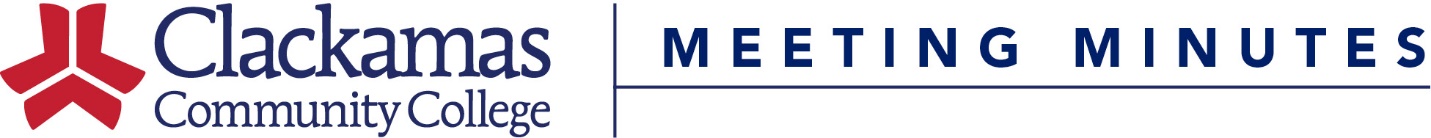 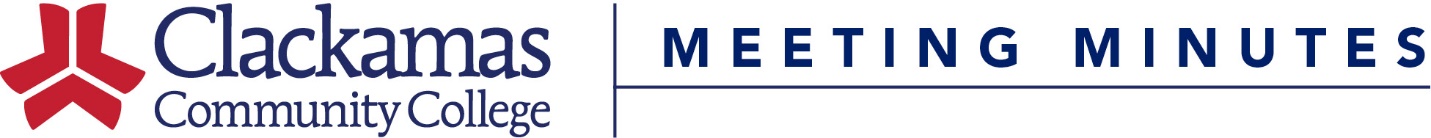 May 20, 2016Meeting AgendaPresenterActionWelcome and IntroductionsJeff McAlpineApproval of MinutesJeff McAlpineApprovalConsent AgendaCourse Number ChangeCourse Credit/Hours ChangeCourse Title ChangeReviewed Outlines for ApprovalJeff McAlpineApprovalInformational ItemsCourse Edits from Last MeetingBA-212CLA-125CLA-130MA-110Changes to ISP 390 CWEDru UrbassikSue GoffInformationalInformationalOld BusinessNew CourseTA-298Committee Membership 18-19Upcoming VacanciesCommittee Chair and Alternate Chair Nominations/VoteMegan FeaglesJeff McAlpineApproval/18.SUDiscussion/VoteNew BusinessUpdated Process DocumentsRelated InstructionDMC-100HOR-115New CoursesAPR-104LM, -107LM, -130LM, -131LM, -132LM, -223LMART-119, ART-120, ART-121FRP-291, -292, -293, -298SAR-102, -103, -201, -202, -203Program SuspensionsRetail Management Expanded, CCComputer Application Support, AASProgram AmendmentsComputer Application Support, CCBusiness, AASBusiness Management, CCFitness Technology, CCDru UrbassikRelated Instruction Sub-CommitteeC. Kraten/M. MattsonNora BrodnickiJ. Clarke/J. EnnengaJ. EnnengaBev ForneyRick CarinoRick CarinoSharon ParkerTracy NelsonApprovalApproval/18.SUApproval/18.SUApproval/18.SUApproval/18.SUApproval/18.SUApproval/18.SUApproval/18.SUApproval/18.SUApproval/18.SUApproval/18.SU